МУНИЦИПАЛЬНОЕ АВТОНОМНОЕ УЧРЕЖДЕНИЕ ДОПОЛНИТЕЛЬНОГО ОБРАЗОВАНИЯ «ЭКОЛОГО-БИОЛОГИЧЕСКИЙ ЦЕНТР» г. Воткинска Удмуртской РеспубликиОбъединение «ЭКОЛОГИЯ ЗЕМЛИ»ТЕМА РАБОТЫ: ОРНИТОФАУНА ГОРОДА В РАЗЛИЧНЫХ БИОТОПАХ ВОТКИНСКАВыполнил: Лигай Владислав Константинович, 8 классРуководитель: Белобородова Надежда Павловна, педагог дополнительного образования МАУДО «ЭБЦ»Воткинск, 2019Содержание1.Введение__________________________________________________32.Литературный обзор________________________________________43.Физико-географический обзор________________________________84.Методика исследований_____________________________________11 5.Результаты исследований и их обсуждение_____________________126.Выводы___________________________________________________177.Список использованной литературы___________________________188.Приложение_______________________________________________20ВВЕДЕНИЕПтицы – высокоорганизованные позвоночные животные, тело которых покрыто перьями, а передние конечности превращены в крылья. Способность передвигаться в воздухе, теплокровность и другие особенности строения и жизнедеятельности дали им возможность широко расселиться на Земле. Особенно разнообразны виды птиц в тропических лесах. Всего насчитывают около 9 тыс. видов птиц [ 17 ].Орнитофауна умеренной полосы, в которой мы живём, не может сравниться яркостью красок с тропическими видами, однако птичий мир нашей местности интересен для исследований. Здесь мы можем наблюдать, как птицы приспособились к соседству с человеком. Существует даже особая категория – городские птицы. У них формируются особенности поведения, связанные с человеком и окружающей его средой. Средние широты – великолепная среда для обитания огромного количества птиц[9].   Мы решили выяснить, какие виды встречаются в различных биотопах города Воткинска. Важно знать, какие виды птиц живут рядом с нами, чтобы суметь помочь им выжить в городских условиях. Именно поэтому мы решили, что наши исследования актуальны, а так жерешили изучить видовой состав орнитофауны нашего города. Исследования проводились в городе Воткинске с 1.04.18г. по 1.11.19г. Метод исследования  маршрутный. Маршруты исследования пролегали по 4  биотопам и составляли не менее 5 км за время одного исследования. Исследования проводились: в весеннй период 2 раза в неделю, в летний период – 3 раз в неделю, в дождливые дни исследования не проводились. Время наблюдения – с 8 до 11 часов утра. Несколько выходов было сделано в вечернее время после 16 часов.Цель: Сравнить орнитофауну города в различных биотопах Воткинска.Задачи: 1. Выявить видовой состав орнитофауны в разных изучаемых биотопов города Воткинска.2. Выявить и сравнить видовой состав птиц в изучаемых биотопах города. Отметить виды птиц, наиболее часто встречающиеся в изучаемых биотопах.  Выявить гнездящиеся виды птиц на территории города в разных биотопах.ЛИТЕРАТУРНЫЙ ОБЗОР1.1. Птицы возле человекаКакие птицы живут рядом с человеком? Городской житель сразу назовёт голубя, воробья, ворону; подумав, вспомнит ещё синицу, галку, ласточку, скворца. А наводящий вопрос о том, кто из пернатых попадался ему на даче, во время вылазок за грибами или на рыбалку, напомнит о существовании дятлов, жаворонков, чаек. После чего горожанин, наверное, произнесёт сакраментальную фразу об оскудении природы. И будет не прав. Конечно, мнение о критическом состоянии дикой природы, особенно в густонаселённых регионах, трудно оспаривать. Но далеко не везде, не всегда и не для всех видов животных ситуация складывается по самому неблагоприятному сценарию, ведущему к их исчезновению. Способность многих зверей и птиц приспосабливаться к мощнейшему натиску современной цивилизации, находить пути к существованию в совсем неподходящих, казалось бы, условиях, вызывает удивление даже у специалистов.Жизнь рядом с человеком приучает к незаметности. Именно поэтому наш обычный горожанин и не подозревает о существовании своих крылатых соседей. Но выгляни он в окно ранним-ранним утром – увидел бы мелькнувшую дымчатую тень вылетевшего на охоту ястреба, а подними голову, гуляя летом в городском парке, - разглядел бы проносящегося над гнездом чеглока. Помимо умелого использования крохотных, но не посещаемых людьми, либо посещаемых, но с заведомо безопасными для птиц целями, уголков, хищные птицы научились извлекать некоторую выгоду из близкого соседства с человеком. [8]. 1. 2. Особенности питания и гнездования синантропных видов птицВ городах распространены виды, которые живут в пределах и окрестностях населенных пунктов, так называемые синантропные виды. Такие виды находят близ жилья человека особенно благоприятные для себя условия жизни. Синантропные виды птиц могут выполнять функции природных санитаров (ворон), а также быть переносчиками опасных для человека болезней (голуби).Также близ жилья человека птицы находят корм и места для гнездования. Многие птицы питаются на свалках (вороны, галки). Многих птиц привлекают кормушки, вывешенные у окна (синицы, воробьи).Орнитофауна наиболее доступна для наблюдения и изучения птиц в черте города. Распределение гнездящихся птиц, как по численности, так и по видовому составу в городской среде неравномерно. В настоящее время сохраняется опасная тенденция возрастания численности одних видов в ущерб другим. Например, серая ворона, губящая кладки крякв на всех водоемах, разоряющая гнезда воробьинообразных и других видов птиц. Основная причина этого, постоянно увеличивающаяся  захламленность города пищевыми остатками, дающая этому виду стабильную кормовую базу [1].Городские ласточки в природе строят гнезда на краях скал. В городах они гнездятся под карнизами между крышей и стенами. 	Многие птицы выживают в холодные и суровые зимы, когда растения покрыты снегом, потому что для них в кормушках оставляют пищу [5].          Гнездостроение – особенность, характерная для птиц. Гнезда у птиц выполняют разнообразные и очень важные функции:-гнездо предохраняет яйца от раскатывания и удерживает их в компактной кучке, благодаря чему вся кладка умещается под телом насиживающей птицы и прогреваетсяу птенцовых птиц гнездо служит местом нахождения птенцов в период их выкармливания до их вылетагнездо способствует созданию оптимального для развития яиц и птенцов температурного режима, предохраняет их от ветра, дождя, сырости, холода и других неблагоприятных условиигнездо играет большую роль в защите яиц, птенцов и насиживающей птицы от врагов, что достигается маскировкой гнезда и расположением его в недоступных для врагов местах.Гнезда птиц в целом чрезвычайно разнообразны по месторасположению, строительному материалу, величине, конструкции и форме. Но у каждого вида они имеют те или иные характерные особенности. Каждый вид гнездится в биотопах, соответствующих его образу жизни, в которых он находит все необходимое для успешного размножения: корм, гнездилища, защитные и другие условия.Но некоторые виды птиц в зависимости от обстановки помещают свои гнезда в различных местах  (черный стриж помещает гнездо то в трещинах или нише какого – либо высокого каменного здания, то в дупле дерева, то земляной норе обрыва, то в скворечнике).	 Способность делать гнезда в разнообразных местах имеет большое значение в борьбе за существование. Такие виды, как правило, шире распространены и более многочисленны.	У каждого вида существует своя специфика гнездостроения, определяющая выбор гнездилища, строительный материал, конструкцию гнезда. Эти показатели у вида могут значительно варьировать в разных условиях, что свидетельствует о хорошо выраженной у птиц экологической пластичности в гнездостроении. 	Для видов, гнезда которых постоянно находятся под угрозой разорения многочисленными врагами, важнее обладать широкой экологической пластичностью, чем быть узкими специалистами в гнездостроении [11]. 1.3. Мероприятия по увеличению численности полезных птиц 	Искусственные гнездовья предназначаются только для птиц – дуплогнездников и полудуплогнездников. Набор их видов не велик, но все они очень полезны как истребители вредителей сельского и лесного хозяйств. В искусственных гнездовьях поселяются скворец, мухоловка – пеструшка, большинство видов синиц, горихвостки, белая трясогузка, поползень, вертишейка, стрижи, удод и др. В природе во многих местах ощущается большой дефицит в дуплах и полудуплах, и поэтому дуплогнездники охотно заселяют искусственные гнездовья. Развешивая последние, мы заставляем этих птиц гнездиться там, где они нам особенно нужны. Привлечение в искусственные гнездовья птиц – дуплогнездников является наиболее удобным и верным способом использования даровой рабочей силы – птиц – в борьбе с насекомыми – вредителями.	Выбор места для развески искусственных гнездовий имеет большое значение. Гнездовья следует развешивать в тех биотопах, в которых держится тот вид, для которого предназначено гнездовье. Так, для скворцов, стрижей, белой трясогузки домики лучше помещать на строениях или вблизи них, для синиц и мухоловки – пеструшки – в лесу, для серой мухоловки – у скотных дворов и в глухих парках и т.д. Оптимальные расстояния между гнездовьями птиц различны. Для мухоловки – пеструшки это в среднем 20 метров, а для большой синицы 50 – 60 метров. В лесах с подлеском плотность гнездования может быть выше.	Очень важное значение имеет популяризация мер по охране птиц, в том числе среди учащихся и молодежи, а так же среди широких слоев населения путем проведения бесед, использования радио, газет, журналов и т. д. [11].1.5.1. Привлечение птиц с помощью посадки ягодных деревьев и кустарниковЯгоды на кустах и деревьях играют роль приманки для многих пролётных птиц. Возможны зимовки птиц, питающихся ягодами рябины, в годы её обильного урожая в северных широтах. Так, дрозды нередко зимуют около Москвы и даже севернее.Посадка в полезащитных насаждениях деревьев и кустарников, плоды которых охотно едят птицы, улучшает условия существования гнездящихся птиц, в первую очередь славок. Это также позволяет задерживать на относительно длительные сроки стаи осенних пролетных птиц и использовать громадные массы лесных птиц северных областей для истребления насекомых в окрестностях полезащитных полос. Привлечение свободно гнездящихся птиц путём посадок кустарников можно и нужно всячески рекомендовать, когда оно идёт параллельно с выполнением других хозяйственных задач. В этом случае надо только производить посадки с максимальным учётом потребностей птиц, что может дать не менее удобные места для их гнездования, чем специальные посадки [4].	1.5.2.Корма и укрытия в населенных пунктах		Птицам в городах и деревнях нужно знать не только, где есть корм или укрытия, что опасно и не опасно, но и как изменяются условия жизни за очень небольшие отрезки времени. И пернатые действительно знают это, появляясь у продовольственных магазинов во время разгрузки хлеба, «дежурят» у автобусных остановок, особенно при наличии киосков с продовольственным питанием, знают, что люди постоянно едят (а значит, и теряют пищу) на автовокзалах и в других местах, но редко – у входов в кинотеатр. 	Большие синицы зимой при открытых форточках сплошь и рядом кормятся в квартирах. Осваивают жилье и воробьи. Любопытно, что они весьма часто используют помещения вокзалов и других мест для кормления и укрытий [7]. 1.6Характеристика основных методов исследования птиц1.6.1Маршрутный методСущность предлагаемой методики проста: учетчик (или учетчики) двигаются по маршруту и отмечают все встречи с птицами с определением их вида, числа особей и приблизительного расстояния от учетчика до регистрируемых птиц. Методика маршрутного учета рассчитана, в первую очередь, на обследование больших по площади территорий – площадью не менее 1 квадратного километра. При обследовании такого участка (в лесу, на открытых пространствах, в населенном пункте), учетный маршрут следует проложить, по-возможности, по прямой,  или слегка извилистой линии (например, по лесной дороге). Обычная скорость пешего учета во внегнездовой период должна составлять 2 – 2,5 км/час, а в гнездовой 1,5 – 2 км/час.Учеты следует проводить в утренние часы, в отсутствие сильного ветра, сильного дождя или снегопада. Для получения достоверных данных при использовании метода необходимо набрать достаточный учетный километраж, т.е. пройти с учетом минимального расстояния. В гнездовой период, при высокой плотности населения птиц, следует пройти не менее 5 километров в каждом из обследуемых местообитаний, а в зимний период, при низкой численности, - 15 – 20 километров[2].Площадочный методМинимальная величина пробной площадки должна быть 40 – 100 га в открытом биотопе и 10 – 30 га (желательно все-таки меньше 20 га) в сомкнутом биотопе, в зависимости от сложности сообщества и общего уровня плотности.Форма пробной площадки должна быть по возможности квадратной (если это не ограничивается физическими особенностями местности).Если возможно, посещения надо проводить в часы, когда наблюдается наибольшая активность пения большинства видов. Обычно это раннее утро (первые 4 – 5 часов после восхода солнца).В солнечные дни учет можно начинать раньше, чем в пасмурные. Только ранним утром возможен учет в городах. Скорость передвижения сильно влияет на эффективность учета. В условиях большой плотности следует уделять около 10 – 15 минут учетного времени на один гектар[3].Точечный методМетод учета для слежения за изменениями численности разных (модельных) видов, а также для исследований в очень мозаичном ландшафте. Точечный учет представляет собой маршрут с точками учета, распределенными равномерно по всей длине. Точки учета могут быть распределены по разным биотопам. Обычно в лесу следует располагать больше точек, чем в открытом пространстве. Следует избегать расположения точек на границе двух биотопов. Расстояние между точками могут быть различными, но достаточными, чтобы избежать повторных учетов тех же птиц. Минимальное расстояние между точками в лесу – 200 (рекомендуется 250 – 300 м), в открытом ландшафте – 300 (рекомендуется 400 – 500).При повторных учетах следует использовать те же точки. Точка должна быть легко обнаруживаемой учетчиком. Учет следует начинать с восходом солнца и заканчивать не позже, чем через 4 – 5 часов. После холодной ночи рекомендуется учет начинать несколько позже. Учет не следует проводить, если дождь и ветер ощутимо влияют на интенсивность пения птиц или на слышимость[4]. 2. ФИЗИКО-ГЕОГРАФИЧЕСКИЙ ОБЗОР2.1. Географическое положение города ВоткинскаГород Воткинск расположен на реке Вотка и находится в восточной части республики Удмуртия. Он является административным центром Воткинского района.  В физико-географическом отношении Воткинск находится на Западном Предуралье, недалеко от реки Камы, по прямой до реки 10 км. Природные условия в этих местах довольно благоприятные: нет жёстких морозов зимой и изнурительной жары летом, большое количество хвойных лесов и обширных лугов.Территория всей республики расположена на Восточно-европейской платформе. Рельеф района сравнительно ровный, расчленен лишь долинами рек Сивы, Шаркана, Березовки и представляют собой холмистую равнину. Средние абсолютные отметки на пределах Воткинского района колеблются в пределах 130 – 160 метров от уровня моря, а в долинах рек 75 – 90 метров. На юг от пруда наблюдается общее снижение территории.Воткинск имеет типичные для всей республики характеристики климата. Климат города умеренно-континентальный с продолжительно холодной и многоснежной зимой, теплым летом и ярко выраженными временами года. Уральский хребет является преградой на пути западных и восточных воздушных масс. По распределению тепла и влаги территория республики разделена на 2 агроклиматических района: северный и южный. Город Воткинск находится на стыке этих районов. Климат Воткинска характеризуется, как континентальный. Средняя температура самого тёплого месяца, июля, в Воткинске составляет 18, 7С, самая высокая отмечена в июле - 38С. Переход на осень происходит довольно быстро. На территорию Воткинска и его округу осадки приносятся в основном циклонами с Атлантического океана. В разные годы количество осадков бывает различным. По многолетним наблюдениям среднегодовое количество осадков составляет 524 мм. В холодные периоды года осадки выпадают в виде снега. В среднем за месяц от 30 до 48 мм. Устойчивый снежный покров, как правило, устанавливается в середине ноября. В третьей декаде марта начинается оттепель. Интенсивное снеготаяние начинается 5 – 10 апреля.Окончательный сход снежного покрова происходит в среднем к 18 апреля. Число дней со снежным покровом составляет 170.Площадь нашего города составляет 112 180 км2. Город Воткинск расположен вокруг пруда, который делит город на две части: Заречную и Нагорную. В городе имеются районы кирпичной и панельной застройки и районы, застроенные деревянными домами с обилием зелени. В городе располагаются несколько парков. [13].2.2.Описание биотопов Частный секторЧастный сектор застроен деревянными и, в меньшей мере, кирпичными одно- и двухэтажными зданиями. В растительности преобладают культурные растения. На улицах произрастают лиственные, реже хвойные деревья и кустарники, которые не образуют сплошных массивов. Довольно большая площадь занята травянистыми растениями. Среди них много сложноцветных, крестоцветных, бобовых. Юго-восточная окраинаДанный биотоп располагается на окраине города. Он представляет из себя всхолмлённую заболоченную равнину. Растительный покров представлен древесно-кустарниковой и травянистой растительностью. В древесно-кустарниковом ярусе преобладают различные виды ив. В травянистом ярусе преобладают водные и околоводные виды: рогозы, тростники, осоки. Есть здесь и виды-эврибионты: пырей ползучий, различные виды подорожника, крапива. На территории данного биотопа есть и участки воды, не занятые растительностью. Также здесь есть заброшенные постройки (старые цеха).Берёзовский лес Берёзовский лес имеет естественное происхождение. Древостой сложный. В первый ярус входит ель обыкновенная и сосна обыкновенная. Во второй ярус входят рябина, ива, черёмуха. Кустарниковый ярус представлен малиной, жимолостью, крушиной. Подрост представлен обильно. Травянисто-моховой ярус выражен достаточно. Общее проективное покрытие – 90%. Наиболее часто встречаются: крапива двудомная, земляника, кислица, пырей, сныть и другие. Реже встречаются  звездчатка, вероника, подорожник, череда и другие.Берёзовский лес используется горожанами для отдыха во все сезоны. Зимой вдоль дорожек вывешиваются кормушки, куда регулярно кладут корм. Здесь можно встретить различные виды синиц, поползня, сойку, дятлов. Водно-болотные угодьяДанный биотоп охватывает Воткинский пруд с Берёзовским заливом и их берега. Водное зеркало пруда составляет 49 м2. По берегам растут тополя, ивы. Травянистая растительность богато представлена водными и околоводными растениями. Через залив проходит пешеходный мост на металлических опорах. Вдоль берега идёт теплотрасса.Зона кирпичной и панельной застройки Основу  данного биотопа составляют кирпичные и панельные многоэтажные дома. Растительность представлена деревьями: тополь, берёза, яблоня и другие. В весенне-летний период высаживаются цветочно-декоративные растения [18]. 3. МЕТОДИКА ИССЛЕДОВАНИЙИсследования проводились в городе Воткинске с 1.04.18г. по 1.11.19г. Метод исследования  маршрутный. Маршруты исследования пролегали по 4  биотопам и составляли не менее 5 км за время одного исследования. Исследования проводились: в весеннй период 2 раза в неделю, в летний период – 3 раз в неделю, в дождливые дни исследования не проводились. Время наблюдения – с 8 до 11 часов утра. Несколько выходов было сделано в вечернее время после 16 часов.Наблюдения заносились в блокнот, а затем оформлялись в виде рабочей таблицы. Мы отмечали количество, по возможности пол, характер деятельности птиц.Исследуемую территорию мы поделили на четыре биотопа: частный сектор и зона многоэтажной кирпичной и панельной застройки, а так же Воткинский пруд и пруд в Березовском лесу (приложение 2). Частоту встречаемости птиц мы определяли по шкале Уайта, где 90 – 95% встреч – птица многочисленна, 65 – 90% - обычна,34 – 65% - умеренно обычна,10 – 34% - не обычна,до 10% - редка.Мы отмечали гнездящиеся виды на территории биотопов, отыскивая гнёзда птиц, отмечая активность самцов во время брачного периода, отмечая слётков, а также фиксируя птиц, которые носят строительный материал, или корм для птенцов.Для определения птиц мы использовали справочник-определитель [14]  и записи голосов [12].При оформлении работы использовали методическое пособие [16].4.РЕЗУЛЬТАТЫ ИССЛЕДОВАНИЙ И  ИХ  ОБСУЖДЕНИЕ4.1. Видовой состав орнитофауныВсего за период исследований в двух биотопах: частный сектор и зона многоэтажной кирпичной и панельной застройки, нами отмечено пребывание на территории города Воткинска 27 видов птиц из 7 отрядов 14семейств (приложение 1). Отряды представлены следующим числом видов: соколообразные – 2 видов, ржанкообразные – 1 видов, кукушкообразные – 1 вид, голубеобразные – 1 вида, стрижеобразные – 1 вид, воробьинообразные – 20 видов.Основу орнитофауны составляют Воробьинообразные, представленные 20 видами (Приложение 3, фото2,3).За период исследований на Воткинском пруду и пруду в Березовском лесу нами было отмечено пребывание соколообразные – 1 видов, ржанкообразные – 1 видов, голубеобразные – 1 вида, воробьинообразные – 11 видов, дятлообразные -1 вид, поганкообразные -1 вид, аистообразные – 1 вид, гусеобразные – 1 вид.Основу орнитофауны составляют Воробьинообразные. 4.2. Соотношение видов птиц по биотопам частный сектор и зона кирпичной и панельной застройкиРассмотрим соотношение видов птиц по биотопам (рис. 1).Наибольшее видовое разнообразие птиц наблюдается в частном секторе. Здесь отмечено пребывание 27 видов, из которых нами было зафиксировано  8 видов  гнездится, и 27 видов используют биотоп в качестве богатой кормовой базы. Наименьшее число видов птиц 14 встретили в зоне кирпичной застройки.Рис. 1. Соотношение видов птиц по биотопам.	Наибольшее видовое разнообразие нами отмечено в частном секторе – 27 видов. Высокие показатели обусловлены достаточно богатой кормовой базой в этих биотопах, а также большое количество удобных мест гнездования, специфичных для этого биотопа. 4.3.Частота встречаемости различных видов на территории города по шкале УайтаМногочисленны на территории города по шкале Уайта: голубь сизый, трясогузка белая, галка (Приложение 3, фото 4), ворона серая,  большая синица, воробей полевой.Обычны: озёрная чайка, стриж чёрный, деревенская ласточка (фото 1, приложение 3), сорока, дрозд-рябинник, воробей домовый, зябликУмеренно обычны:  кукушка обыкновенная, городская ласточка, снегирь, зарянка. Необычны:  коршун чёрный, свиристель, соловей обыкновенный, мухоловка пеструшка, горихвостка, ворон, ястреб тетеревятник (Приложение 3, фото 3).Редки: иволга.Нами не  встречены виды из Красной книги Удмуртии. 4.4. Гнездование	Из 30  видов птиц, встреченных в разных биотопах города, нами было замечено, что гнездится 8 видов, это иволга, ласточка деревенская , галка, горихвостка, сорока, ворона серая, зяблик, воробей полевой.4.5. Приспособление птиц к антропогенным условиям	Многие птицы приспосабливаются к жизни в антропогенном ландшафте весьма активно. Они быстро реагируют на новые объекты, учатся отличать опасное для их жизни от неопасного. На остановках мы ежедневно видим не только голубей и воробьёв; большая синица стала здесь ежедневным объектом наблюдения. На тротуарах весной в компании воробьёв можно часто видеть зябликов. Полевой воробей начинает гнездование очень рано, поэтому часто выбирает тёплые места; нами обнаружено много воробьиных гнёзд, устроенных под крышей дома в частном секторе.Горихвостка стала неизменно присутствовать в наших парках и садах. Всё чаще она устраивает гнёзда не только в дуплах и искусственных гнездовьях, но и в различных постройках.4.6. Привлечение птиц на территорию ЭБЦДля привлечения птиц в Эколого-биологическом центре проводятся различные мероприятия. В зимний период на территории ЭБЦ вывешиваются кормушки, и проводится регулярная подкормка птиц. На территории произрастают различные деревья и кустарники, где кормятся снегири, свиристели.Весной мы планируем вывешивать искусственные гнездовья. 5. Соотношение видов птиц по биотопам Воткинский пруд и пруд в Березовском лесуРассмотрим соотношение видов птиц по биотопам.Наибольшее видовое разнообразие птиц наблюдается в на пруду в Березовском лесу. Здесь отмечено пребывание 18 видов.Наибольшее видовое разнообразие нами отмечено на пруду в Березовском лесу – 18 видов. Высокие показатели обусловлены достаточно богатой кормовой базой в этих биотопах, а также большое количество удобных мест гнездования, специфичных для этого биотопа. 5.1.Частота встречаемости различных видов на территории города по шкале УайтаМногочисленны на территории города по шкале Уайта: чайка озерная, голубь сизый, утка кряква, трясогузка белая, галка (Приложение 3, фото 4), ворона серая,  большая синица, воробей полевой.Обычны: голубь сизый, сорока, ворона серая.Умеренно обычны: коршун, большой пестрый дятел, соловей обыкновенный, зарянка, поползень.Необычны: чомга или большая поганка.  Редки: Цапля.ВЫВОДЫЗа время нашего исследования на 4-х биотопах города Воткинска нами зафиксировано 30 видов птиц из 10 отрядов 17семейств.Наибольшее видовое богатство нами отмечено в частном секторе и на пруду Березовского леса, в а наименьшее – в зоне кирпичной застройки и на Воткинском пруду.  Доминантными видами в городе являются: голубь сизый, воробей домовый, воробей полевой, ворона серая, галка, синица большая, трясогузка белая. Доминантными видами на прудах являются озерные чайки и утки –кряквы.Из 30 видов птиц, встреченных в городе Воткинске, гнездится 8 видов, 5 видов гнездящихся птиц встретили в кроне деревьев, а 2 под крышей домов, и 1 вид зяблик в скворечнике. СПИСОК  ИСПОЛЬЗОВАННОЙ ЛИТЕРАТУРЫАлексеев С.В. Экология. – СПб.,: Смио-Пресс, 1997.Боголюбов А.С. Простейшая методика количественного учета птиц и расчета плотности населения: методическое пособие, М.: Экосистема, 1996, 13 с.Боголюбов А.С.Методы учетов численности птиц: учеты на постоянных площадках: методическое пособие, М.: Экосистема, 1996, 17 с.  Боголюбов А.С.Методы учетов численности птиц: точечные учеты: методическое пособие, М.: Экосистема, 1996, 9 с.Владышевский Д.В. В мире птиц. – Новосибирск.: наука, 1982, 152 с.Все о животных: Птицы.- Мн.: Харвест, 2000.- 672 с.: ил. Колвин Р. Энциклопедия Живой мир. -  М.: Росмен, 1997. – 126с.Костин А. Простыня…в гнезде? //Муравейник, № 6, 2004. – Стр. 33 – 35.Кряжимская Н.Б. Планета Земля: умеренный пояс. – М.: Вече, 2001, 368 с.Михеев А.В. Биология птиц, определитель птичьих гнёзд. – М.,: Цитадель, 1996.Перевощиков Л.П. Воткинск. – Ижевск: Удмуртия, 1992.Рябицев В.К. Птицы Урала, Приуралья и Западной Сибири: справочник-определитель. – Екатеринбург.,: Издательство Уральского университета, 2001. 608с.13. Симкин Г.Н. Певчие птицы. – М.,: Лесная промышленность, 1990.14.Хрибар С.Ф. Пробуем изучать живое. М.,: ЦСЮН, 1999, 18с. 15. Эрнест Д., М.  Певчие птицы.: Терра – книжный клуб, 1998.16. Птицы городов Поволжья и Предуралья. Ответ. Ред. Рахимов И.И. – Казань: „Мастер Лайн”, 2001. – 270 с. Ижевск – 191– 207 с.с.  17.Никишов А.И. Биология:  Животные : Учеб.для 7-8 кл.М.,: Просвещение, 2001, 256с.ПРИЛОЖЕНИЕ 1Таксономический список орнитофауны города 4-х биотопов ВоткинскаПриложение 2Карта-схема города Воткинска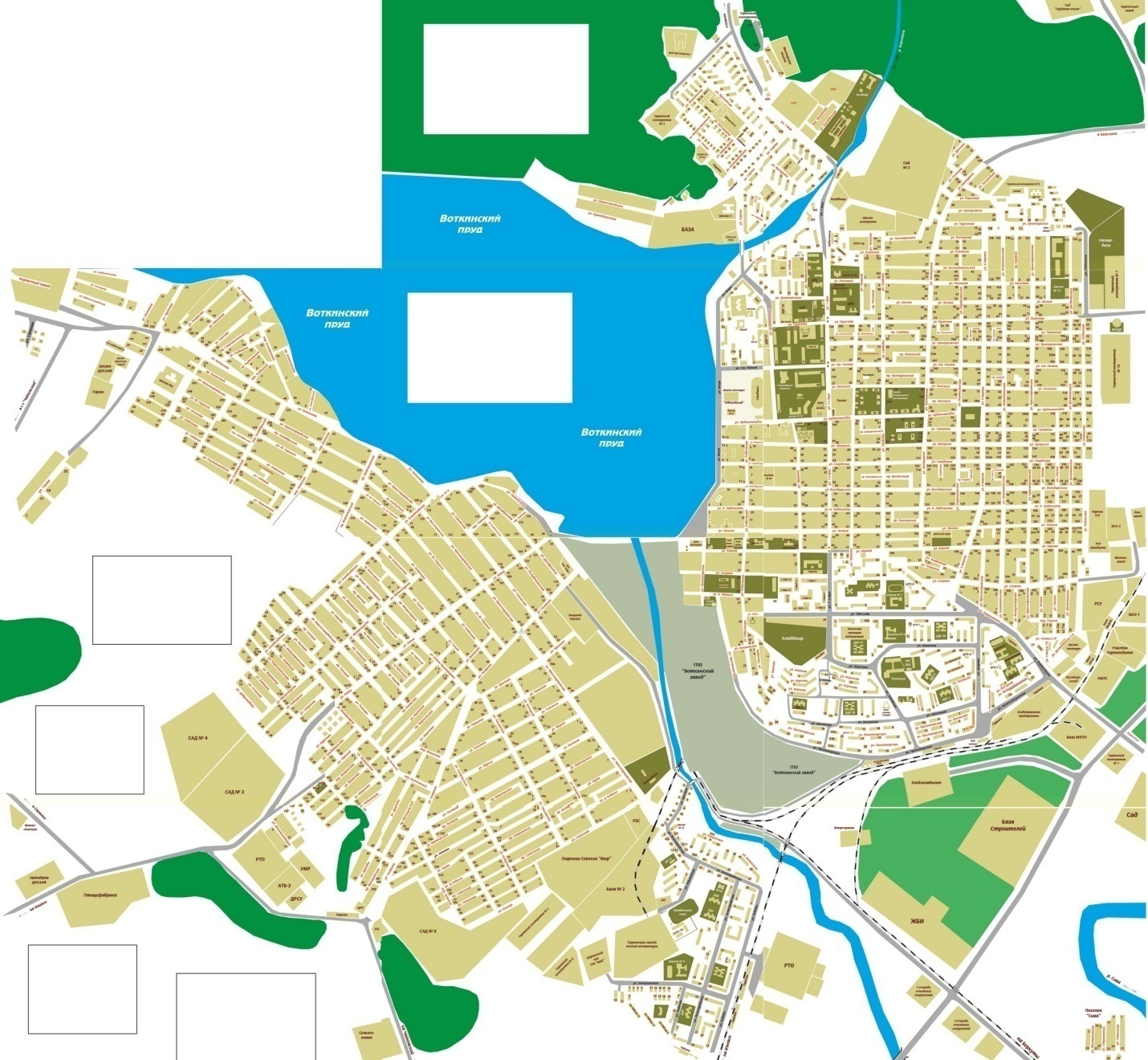 Биотопы:Частный секторЗона кирпичной и панельной застройкиЮго-восточная окраинаБерезовский лесВодно-болотные угодьяПарки и скверыПриложение 3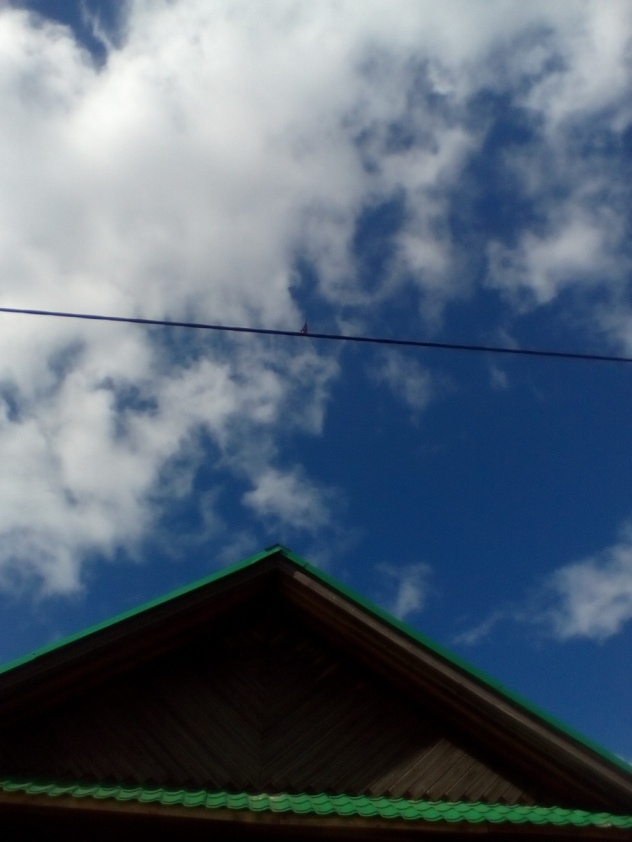 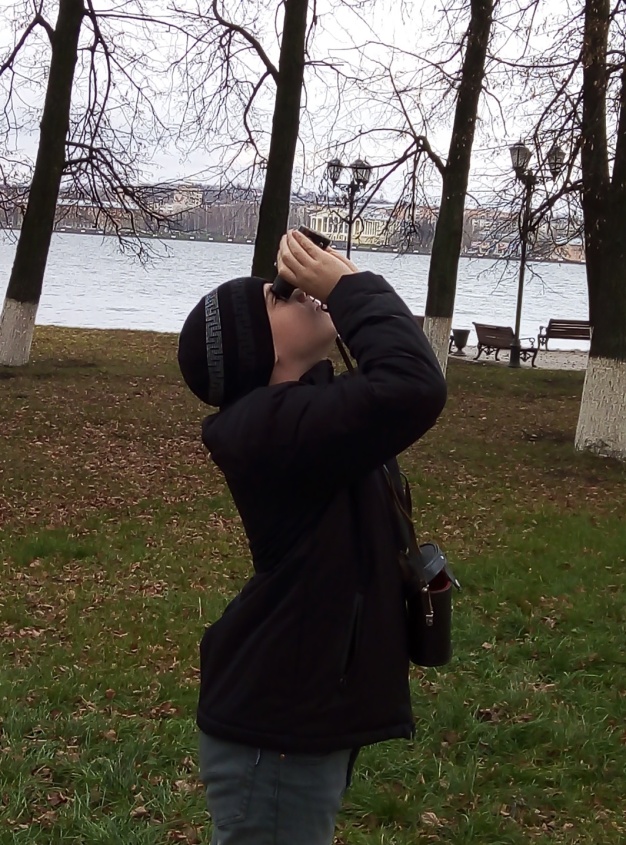 Фото 1. Гнездо ласточки деревенской  Фото 2. Определение птиц 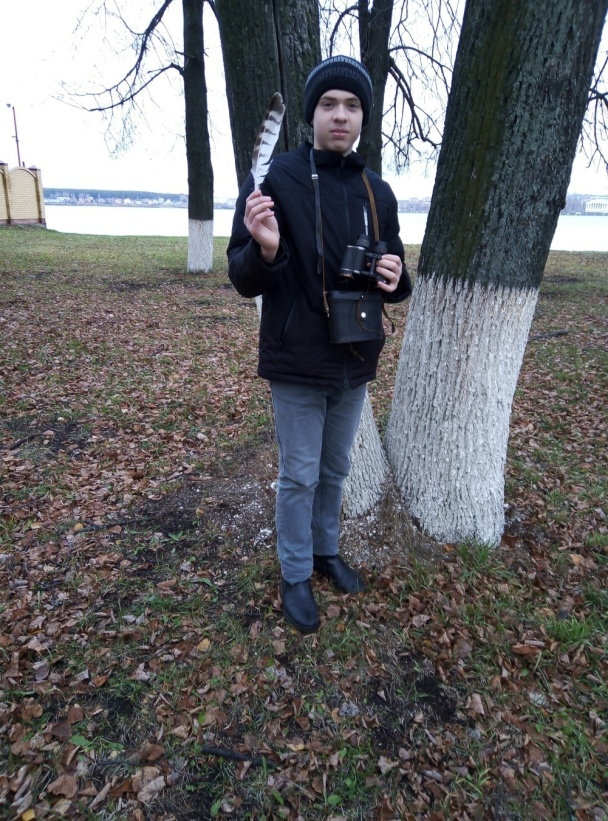 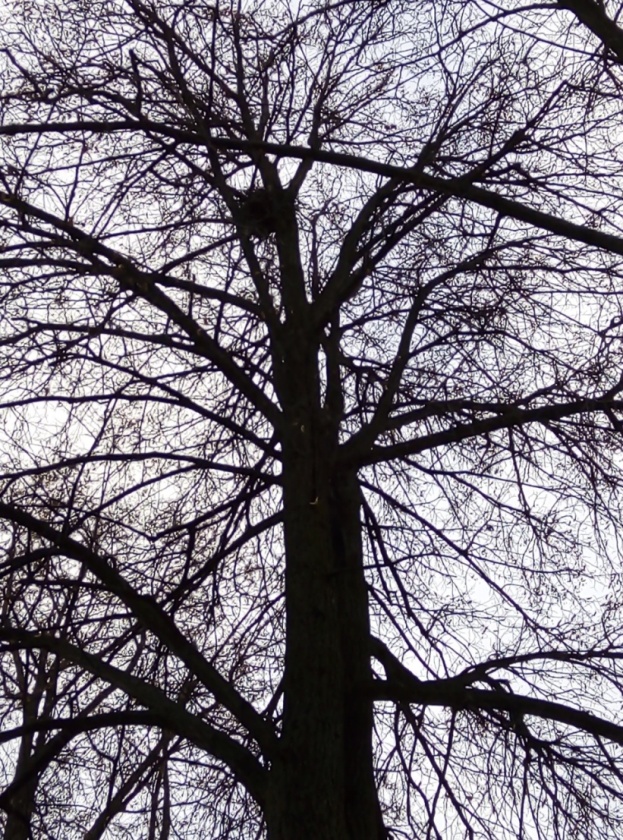 Фото 3. Определяем перо                     Фото 5 Гнездо отрядсемействовидЧастный секторЗона кирпичной застройкигнездованиеВоткинский пруд Пруд в Березовском лесу12345678Соколообразные -  FalconiformesЯстребиные  Accipitridae1.Коршун чёрныйMilvus migransЯстребтетеревятникAccipter gentils++++ Ржанкообразные Charadriiformes  Чайковые  Laridae2.Чайка озёрная  Larus ridibundus+++Кукушкообразные  CuculiformesКукушковые Cuculidae 3. Кукушка обыкновенная Cuculus canorus  +ГолубеобразныеColumbiformesГолубиные Pterocletidae4.Голубь сизый   livia++ ++Стрижеобразные ApodiformesСтрижиные Apodidae5.Чёрный стриж Apus apus+  + +Дятлообразные PiciformesДятловые Pikidue6.Большой пёстрый дятел  Dendrocopos major++Воробьеобразные  Passerifor mesЛасточковые  Hirundinidae7.Ласточка городская, или воронок Delichon urbica++ Воробьеобразные  Passerifor mesЛасточковые  Hirundinidae8.Ласточка деревенская,+++Воробьеобразные  Passerifor mesЛасточковые  Hirundinidaeили касатка Hirundo rusticaВоробьеобразные  Passerifor mesТрясогузковые  Motacilidae9.Трясогузка белая + + +Воробьеобразные  Passerifor mesИволговые Oriolidae10. Иволга Oriolus oriolus  ++Воробьеобразные  Passerifor mesВрановые  Corvidae11. Ворона серая  Corvus cornix+++++Воробьеобразные  Passerifor mes12. Сорока Pica pica+++++Воробьеобразные  Passerifor mes13.Галка  Corvus  monedula+++++Воробьеобразные  Passerifor mes14.Ворон  Corvus corax+++Воробьеобразные  Passerifor mes15. Грач Corvus frugilus+Воробьеобразные PasseriformesСвиристелевые  Bombycillidae 16.Свиристель  Bombycilla garrulous+17.Горихвостка обыкновенная  Phoenicurus phoenicurus+ +18.Дрозд-рябинник  Turdus pilaris + 19. Соловей обыкновенный Luscinia luscinia+ ++++20.Зарянка  Erithacus rubecula+ +++++Синицевые  Paridae21.Большая синица   Parus major+ +++++++Воробьеобразные PasseriformesПоганкообразные PodicipediformesАистообразныеCiconiiformesГусеобразные  AnseriformesПоползневые Sittidae22.Поползень обыкновенный  Sitta europaea+++++Воробьеобразные PasseriformesПоганкообразные PodicipediformesАистообразныеCiconiiformesГусеобразные  AnseriformesВоробьиные  Passeridae  Поганковые Podicipedidae Цаплевые ArdeidaeУтиные   Anasadae23. Воробей полевой Passer montanus+  +++++++Воробьеобразные PasseriformesПоганкообразные PodicipediformesАистообразныеCiconiiformesГусеобразные  AnseriformesВоробьиные  Passeridae  Поганковые Podicipedidae Цаплевые ArdeidaeУтиные   Anasadae24. Воробей домовый Passer domestiсus+ +Воробьеобразные PasseriformesПоганкообразные PodicipediformesАистообразныеCiconiiformesГусеобразные  AnseriformesВоробьиные  Passeridae  Поганковые Podicipedidae Цаплевые ArdeidaeУтиные   Anasadae25. Снегирь  Pyrrhula pyrrhula++++++Воробьеобразные PasseriformesПоганкообразные PodicipediformesАистообразныеCiconiiformesГусеобразные  AnseriformesВоробьиные  Passeridae  Поганковые Podicipedidae Цаплевые ArdeidaeУтиные   Anasadae26. Зяблик  Fringilla Coelebs27.Чомга, или большая поганка Podiceps cristatus28.Цапля серая Ardea cinerea29. Кряква Anas platyrhynchos+ +++++++++